Pat Turner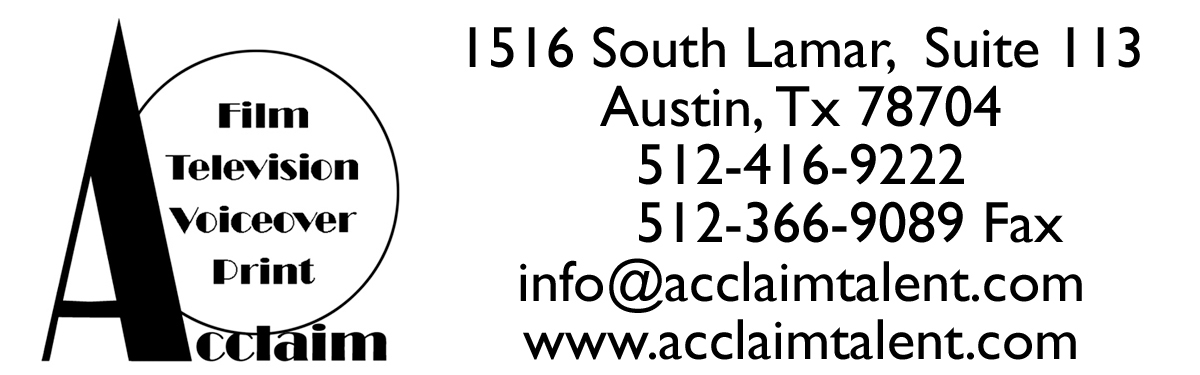 FILM (Selected)Prisoner of Mind (Short)		Mattie/Lead		 McAteer ProductionsMy Life is a Soap			Elias/Ensemble	 Gypsy ProductionsNana’s Secret Recipe		Percy/Support		 Kinetik FilmsHillary’s America			Brafman/Principal	 Had Enough Productions The Elf				Grandpa/Support	 Pickture Zero ProductionsDerelicts				Paul/Featured		 Batchain ProductionsDani, The Ranch Hand		Prinz/Featured	 Mutt ProductionsKilling Strain			Sheriff/Featured	 Tribe FilmsTELEVISIONThe Unlikely Family		Grandfather/Feature    Strong Foundation/SACity of Justice			Chuck/Support	 PAX/DallasWEB SERIESUT-Health Science		Coach/Featured	Media ProductionsUT-Heath Science 		Priest/Support		Media ProductionsCOMMERCIAL/INDUSTRIAL/VOUnited States Money Reserve	Husband		Lifelike ProductionsSA Spurs Thanksgiving		Pilgrim			SA Spurs		 Interstate Battery			One Man Band            Interstate Battery	Alamo Bowl			Actor Auditioning	Alamo BowlApril Edition			Hand Model		Reader’s Digest       Mock Trial				Witness		Litigation InsightsTHEATRE (25+ selected)Man with Plastic Sandwich	Walter/Lead		Regional TouringBroken Glass			Dr. Hyman/Lead	Stage Door/TylerBoys Next Door			Arnold/Lead		Comm. Cup/PasadenaBlade to the Heat			Multiple		Unhinged/Houston		TRAINING (Selected)Scene Study (ongoing)		Carol Hickey		AustinFilm Acting 			John McAteer		San AntonioAudition Workshop		Toni Cobb-Brock	AustinFilm Workshop			Jo Edna Boldin	HoustonSKILLS Improvisation, storytelling, various dialects, character voices, pratfalls, sports writing (specialty is baseball and Texas High School football), coaching baseball, theme park characters, working with children, med school training, certified therapy dog handler.